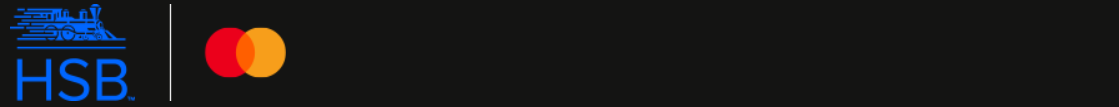 Licensing InformationThe Hartford Steam Boiler Inspection and Insurance Company: NAIC# 11452Domiciled in the state of Connecticut Licensed to transact business in all 50 statesCA License Nos. CA Lic#0M78497 CA Lic#0M79977 CA Lic#0M79987 CA Lic#0M78499 CA Lic#0M79831 CA Lic#0M80531